Sittensen, 27.04.2022Liebe Eltern, 

inzwischen gab es einige Änderungen in Bezug auf die Corona-Maßnahmen, über die ich Sie unter anderem kurz informieren möchte:

1. Regeln für Infizierte
In der Niedersächsische Absonderungsverordnung – gültig bis 30. April 2022 - ist verbindlich festgelegt, dass sich alle Personen, die sich mit dem COVID-19 infiziert haben, in der Regel zehn Tage in häusliche Isolation begeben und die Schule unter info@gs-sittensen.de informieren müssen. Die Isolation darf grundsätzlich nur dann beendet werden, wenn die Betroffenen mindestens 48 Stunden symptomfrei sind. Der Impfstatus der erkrankten Person hat keine Auswirkungen auf die Pflicht zur Isolation.

Eine Verkürzung der häuslichen Isolation ist auf sieben Kalendertage (entspricht fünf Schultagen) möglich. Dazu muss ein negatives Antigenschnelltestergebnis oder ein negativer PCR-Test vorliegen.
Die Tests zur Verkürzung der Absonderungspflicht müssen in einem Testzentrum, einer Apotheke oder in einer Arztpraxis vorgenommen und offiziell bescheinigt werden. Sie sind für die Betroffenen kostenlos. Ein zu Hause durchgeführter Selbsttest ist nicht gültig.

Schülerinnen und Schüler, die nur aufgrund eines Kontaktes in der Schule Kontaktperson sind und keine Symptome haben, sind von der Pflicht zur Quarantäne ausgenommen, soweit sie sich an den fünf folgenden Schultagen, beginnend vom letzten Kontakt, jeweils einem anerkannten PoC-Antigen-Test oder einem im Rahmen schulischer Testkonzepte verwendeten Test unterziehen und dieser jeweils ein negatives Ergebnis erbringt.Sollte ein positiver Coronafall in der Familie auftreten, wäre es wünschenswert, wenn Ihr Kind dann nicht zur Schule kommt, auch wenn es geimpft ist. Ist Ihr Kind nicht geimpft, geht es in Quarantäne.

2. Masken
In allen Jahrgängen darf die Maske/Mund-Nasen-Bedeckung dauerhaft und überall abgenommen werden. Wer jedoch weiterhin eine Maske/Mund-Nasen-Bedeckung tragen möchte, kann dies selbstverständlich tun. Im Unterricht bitten wir darum, bei engem Kontakt zu den Lehrpersonen (z.B. bei Erklärungen) eine Maske zu tragen.

3. Testungen
Bis zum  29.04.2022 testen sich alle Schüler*innen täglich und bringen die Testkassette als Nachweis mit in die Schule. Ab dem 02.05.2022 erfolgt, nach aktuellem Stand, ein freiwilliges Testen - 3 Mal in der Woche (Mo/Mi/Fr). Insofern sich Ihr Kind weiterhin testen soll, teilen Sie dies bitte der jeweiligen Klassenlehrkraft mit. 4. Kohorten
Die bisher bekannten Kohorten gibt es nicht mehr, d. h. die Schüler*innen können sich ab sofort auf dem Pausenhof sowie im Gebäude wieder mischen - ohne Abstand.

Mit freundlichen Grüßen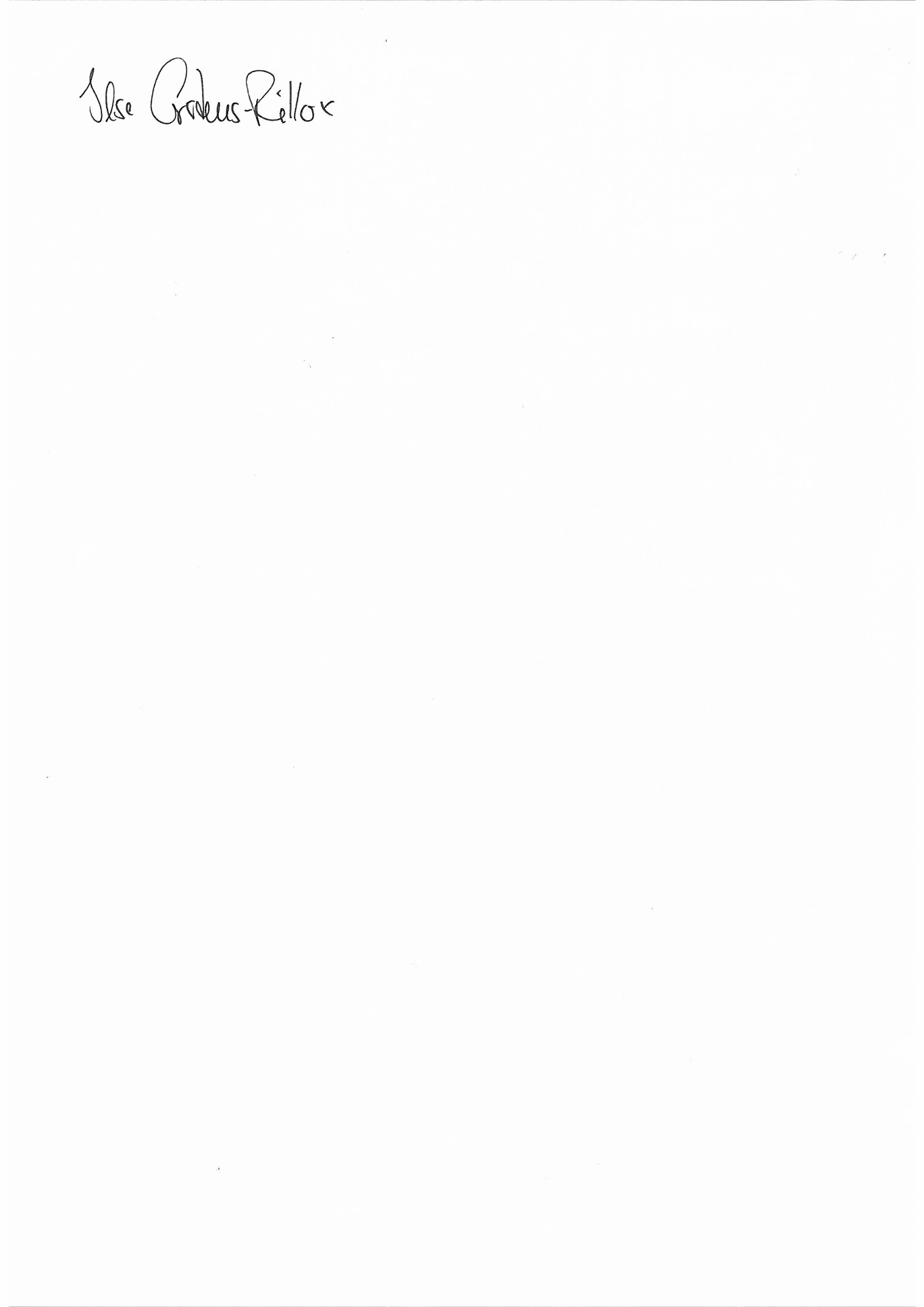 Ilse Carstens-Rillox(Rektorin GS Sittensen) 